Приложение № 1 утвержденоприказом от 14.10.2021 г. № 42 Положение о школьном спортивном клубеМАОУ СОШ № 101. Общие положения1.1. Настоящее положение регламентирует правовой статус школьного спортивного клуба и устанавливает его цели, задачи функции, структуру, механизм управления, порядок организации и содержания деятельности, ответственность, а так же порядок взаимодействия с другими   структурными подразделениями ОУ.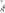 1.2. Школьный спортивный клуб (далее - клуб) является структурным подразделением образовательного учреждения (далее - ОУ), реализующим внеучебную физкультурно-спортивную деятельность в области «Физическая культура».1.3. Клуб создается решением педагогического Совета ОУ и утверждается приказом директора ОУ.           1.4. Клуб не является юридическим лицом,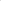 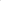 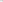 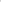 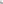 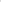 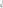 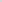 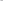 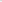 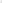 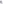 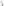 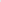 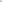 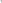 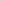 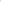 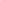 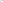 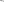  1.5. Решение о ликвидации клуба принимается педагогическим Советом ОУ и утверждается приказом директора.1.6. В своей деятельности клуб руководствуется: Конституцией РФ, Федеральным законом «O физической культуре и спорте в Российской Федерации» от 04.12.2007 г. № 329-Ф3, письмом Министерства образования и науки РФ и Министерства спорта, туризма и молодежной политики РФ от 10.08.2011 г. № МД-1077/19, НП-02-07/4568 «О методических рекомендациях по созданию и организации деятельности школьных спортивных клубов», настоящим Положением, решением педагогического совета МАОУ СОШ № 10.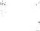 1.7. Клуб подчиняется непосредственно директору МАОУ СОШ № 10.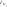 1.8. Работа клуба осуществляется в соответствии с учебными программами (по направлениям), учебными планами, ежегодными планами работы МАОУ СОШ № 10 по всем видам деятельности: учебно-воспитательной, методической, организационно педагогической и др.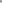           1.9. План работы клуба утверждается руководителем данного спортивного подразделения ежегодно в сентябре и согласуется с директором МАОУ СОШ № 10.1.10. Контроль за деятельностью клуба осуществляет директор школы.2. Цель и задачи2.1. Целью деятельности клуба является способствовать формированию потребности в здоровом образе жизни и систематических занятиях физической культурой и спортом у обучающихся общеобразовательного учреждения, а также развитие в МАОУ СОШ № 10 традиционных видов спорта.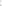 2.2. Задачами спортивного клуба являются:разработка предложений по развитию физической культуры и спорта в МАОУ СОШ № 10 в рамках внеурочной деятельности; вовлечение обучающихся в систематические занятия ФК и спортом;повышение мотивации к укреплению здоровья;организация физкультурно-спортивной работы МАОУ СОШ № 10 во внеурочное время.3. Функции 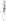 Клуб:организует и проводит физкультурно-оздоровительные и спортивно-массовые мероприятия, в том числе школьные этапы Всероссийских	спортивных	соревнований	школьников «Президентские состязания»; 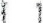 формирует команды по видам спорта и обеспечивает их участие в соревнованиях разного уровня;  пропагандирует в ОУ основные идеи физической культуры, спорта, здорового образа жизни, в том числе деятельность клуба; 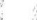 поощряет и стимулирует обучающихся, добившихся высоких показателей в физкультурно-спортивной работе; участвует в организации работу летних пришкольных оздоровительно-спортивных лагерей (площадок);организует и проводит конкурсы на лучшую постановку физкультурно-оздоровительной и спортивно-массовой работы среди классов в ОУ;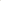 	проводит учебно-тренировочные сборы	(смены) для подготовки команд к участию в соревнованиях.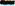 4. Организационная структура4.1. Управление спортивным клубом осуществляет его руководитель, назначаемый директором ОУ.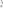 4.2. Руководитель спортивного клуба осуществляет организацию и руководство всеми направлениями его деятельности,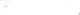 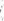    4.3. Клуб может иметь собственное название, эмблему, наградную атрибутику, спортивную форму.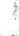 4.4. Основными формами работы клуба могут быть занятия в секциях, группах и командах, комплектующихся с учетом пола, уровня физической и спортивно-технической подготовленности.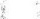 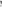 4.5. Членами клуба могут быть обучающиеся ОУ, в котором создан клуб, родители, педагоги ОУ.4.6. Занятия в клубе проводятся в соответствии с графиками, расписаниями, планами физкультурно-спортивных мероприятий.4.7. Непосредственное проведение занятий в клубе осуществляется учителем физической культуры, педагогами школы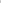  4.8. За всеми занимающимися в клубе устанавливается врачебно-педагогический контроль, который осуществляется медицинскими и педагогическими работниками образовательного учреждения.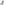 5. Права и обязанности5.1. Права и обязанности педагогов спортивного клуба определяются трудовым законодательством РФ, Уставом МАОУ СОШ № 10, правилами внутреннего распорядка Образовательного Учреждения, а также должностными инструкциями.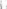  5.2. Обучающиеся имеют право в соответствии со своими способностями, возможностями и интересами на выбор секций и групп для занятий, участвовать в физкультурно-оздоровительных мероприятиях, спартакиадах, физкультурных праздниках за свой Клуб.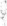  5.3. Обучающиеся (члены клуба) обязаны добросовестно посещать занятия в спортивных секциях и кружках, а также бережно относиться к спортивному оборудованию и другому имуществу клуба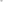 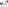 6. Финансирование6.1. Деятельность спортивного клуба финансируется из средств ОУ и привлеченных средств (добровольные пожертвования, взносы, передаваемые материальные ценности от государственных, частных и других организаций, предприятий, а также отдельных физических лиц);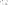 6.2. Оплата труда педагогических работников осуществляется в соответствии с действующим законодательством Российской Федерации.7. Ответственность7.1. Ответственность за качество выполнения возложенных настоящим Положением на спортивный клуб целей, задач и функций, выполнение плана работы по всем направлениям деятельности, сохранность оборудования и спортивного инвентаря, а так же за создание условий для эффективной работы своих подчиненных несет руководитель школьного спортивного клуба;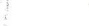 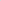 7.2. Каждый педагог спортивного клуба несет ответственность за качество выполнения работ, возложенных на него должностной инструкцией, а также жизнь и здоровье обучающихся, сохранность оборудования и спортивного инвентаря.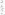 